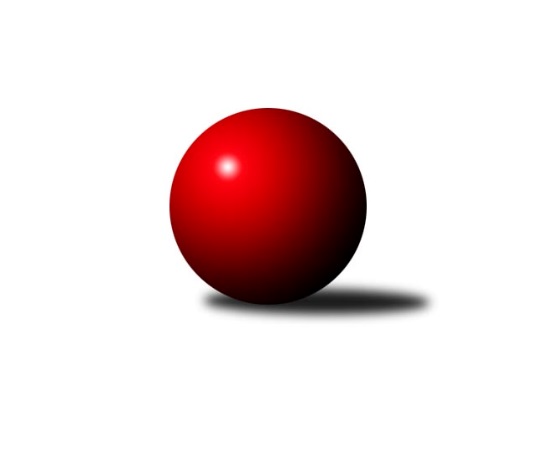 Č.7Ročník 2021/2022	3.6.2024 Meziokresní přebor ČB-ČK B 4 členné  2021/2022Statistika 7. kolaTabulka družstev:		družstvo	záp	výh	rem	proh	skore	sety	průměr	body	plné	dorážka	chyby	1.	TJ Sokol Nové Hrady D	7	7	0	0	36.0 : 6.0 	(44.0 : 12.0)	1541	14	1094	447	38	2.	Kuželky Borovany E	9	6	0	3	33.0 : 21.0 	(40.5 : 31.5)	1294	12	962	333	63	3.	Kuželky Borovany D	9	2	0	7	16.5 : 37.5 	(24.0 : 48.0)	1396	4	1016	381	64.8	4.	TJ Nová Ves B	7	1	0	6	10.5 : 31.5 	(19.5 : 36.5)	1389	2	1005	384	65Tabulka doma:		družstvo	záp	výh	rem	proh	skore	sety	průměr	body	maximum	minimum	1.	Kuželky Borovany E	5	4	0	1	21.0 : 9.0 	(26.5 : 13.5)	1456	8	1491	1414	2.	TJ Sokol Nové Hrady D	3	3	0	0	16.0 : 2.0 	(18.5 : 5.5)	1564	6	1605	1489	3.	Kuželky Borovany D	6	2	0	4	12.5 : 23.5 	(16.0 : 32.0)	1334	4	1435	1233	4.	TJ Nová Ves B	2	1	0	1	5.0 : 7.0 	(6.0 : 10.0)	1399	2	1418	1379Tabulka venku:		družstvo	záp	výh	rem	proh	skore	sety	průměr	body	maximum	minimum	1.	TJ Sokol Nové Hrady D	4	4	0	0	20.0 : 4.0 	(25.5 : 6.5)	1530	8	1569	1450	2.	Kuželky Borovany E	4	2	0	2	12.0 : 12.0 	(14.0 : 18.0)	1291	4	1454	1145	3.	Kuželky Borovany D	3	0	0	3	4.0 : 14.0 	(8.0 : 16.0)	1397	0	1458	1262	4.	TJ Nová Ves B	5	0	0	5	5.5 : 24.5 	(13.5 : 26.5)	1385	0	1446	1245Tabulka podzimní části:		družstvo	záp	výh	rem	proh	skore	sety	průměr	body	doma	venku	1.	TJ Sokol Nové Hrady D	5	5	0	0	27.0 : 3.0 	(33.5 : 6.5)	1528	10 	3 	0 	0 	2 	0 	0	2.	Kuželky Borovany E	5	3	0	2	15.0 : 15.0 	(19.0 : 21.0)	1292	6 	2 	0 	0 	1 	0 	2	3.	Kuželky Borovany D	6	2	0	4	14.5 : 21.5 	(18.0 : 30.0)	1422	4 	2 	0 	2 	0 	0 	2	4.	TJ Nová Ves B	6	1	0	5	9.5 : 26.5 	(17.5 : 30.5)	1384	2 	1 	0 	1 	0 	0 	4Tabulka jarní části:		družstvo	záp	výh	rem	proh	skore	sety	průměr	body	doma	venku	1.	Kuželky Borovany E	4	3	0	1	18.0 : 6.0 	(21.5 : 10.5)	1457	6 	2 	0 	1 	1 	0 	0 	2.	TJ Sokol Nové Hrady D	2	2	0	0	9.0 : 3.0 	(10.5 : 5.5)	1511	4 	0 	0 	0 	2 	0 	0 	3.	TJ Nová Ves B	1	0	0	1	1.0 : 5.0 	(2.0 : 6.0)	1368	0 	0 	0 	0 	0 	0 	1 	4.	Kuželky Borovany D	3	0	0	3	2.0 : 16.0 	(6.0 : 18.0)	1248	0 	0 	0 	2 	0 	0 	1 Zisk bodů pro družstvo:		jméno hráče	družstvo	body	zápasy	v %	dílčí body	sety	v %	1.	Josef Malík 	Kuželky Borovany E 	7	/	8	(88%)	12	/	16	(75%)	2.	Milan Churavý 	TJ Nová Ves B 	5	/	5	(100%)	8	/	10	(80%)	3.	Tomáš Balko 	TJ Sokol Nové Hrady D 	4	/	5	(80%)	8	/	10	(80%)	4.	Daniel Krejčí 	Kuželky Borovany D 	4	/	5	(80%)	6	/	10	(60%)	5.	Vojtěch Frdlík 	Kuželky Borovany E 	4	/	6	(67%)	9	/	12	(75%)	6.	Lukáš Prokeš 	TJ Sokol Nové Hrady D 	4	/	6	(67%)	8	/	12	(67%)	7.	Lenka Vajdová 	TJ Sokol Nové Hrady D 	3	/	3	(100%)	6	/	6	(100%)	8.	Jaroslava Frdlíková 	Kuželky Borovany E 	3	/	4	(75%)	5.5	/	8	(69%)	9.	Adam Hanousek 	TJ Sokol Nové Hrady D 	3	/	4	(75%)	5	/	8	(63%)	10.	Karel Beleš 	Kuželky Borovany D 	3	/	7	(43%)	6	/	14	(43%)	11.	Iva Soukupová 	Kuželky Borovany E 	3	/	7	(43%)	6	/	14	(43%)	12.	Milan Bednář 	TJ Nová Ves B 	2.5	/	5	(50%)	5	/	10	(50%)	13.	Pavel Fritz 	TJ Sokol Nové Hrady D 	2	/	2	(100%)	4	/	4	(100%)	14.	Blanka Cáplová 	TJ Sokol Nové Hrady D 	2	/	2	(100%)	4	/	4	(100%)	15.	Josef Špulka 	Kuželky Borovany D 	2	/	6	(33%)	4	/	12	(33%)	16.	Stanislava Betuštiaková 	TJ Sokol Nové Hrady D 	1	/	2	(50%)	3	/	4	(75%)	17.	Nikola Zahálková 	Kuželky Borovany E 	1	/	4	(25%)	2	/	8	(25%)	18.	Jan Bícha 	Kuželky Borovany D 	1	/	6	(17%)	1	/	12	(8%)	19.	František Vašíček 	TJ Nová Ves B 	1	/	7	(14%)	2	/	14	(14%)	20.	Milan Šimek 	Kuželky Borovany D 	0.5	/	3	(17%)	3	/	6	(50%)	21.	Marie Dvořáková 	Kuželky Borovany E 	0	/	1	(0%)	0	/	2	(0%)	22.	Ondřej Plzák 	Kuželky Borovany D 	0	/	1	(0%)	0	/	2	(0%)	23.	Radomil Dvořák 	Kuželky Borovany E 	0	/	2	(0%)	0	/	4	(0%)	24.	Květa Jarathová 	TJ Nová Ves B 	0	/	4	(0%)	0	/	8	(0%)	25.	Ladislav Staněk 	TJ Nová Ves B 	0	/	7	(0%)	4.5	/	14	(32%)Průměry na kuželnách:		kuželna	průměr	plné	dorážka	chyby	výkon na hráče	1.	Nové Hrady, 1-4	1457	1044	413	38.7	(364.3)	2.	Nová Ves u Č.B., 1-2	1413	1027	385	61.8	(353.3)	3.	Borovany, 1-2	1399	1020	379	61.4	(349.9)Nejlepší výkony na kuželnách:Nové Hrady, 1-4TJ Sokol Nové Hrady D	1605	3. kolo	Tomáš Balko 	TJ Sokol Nové Hrady D	439	3. koloTJ Sokol Nové Hrady D	1599	5. kolo	Lukáš Prokeš 	TJ Sokol Nové Hrady D	434	5. koloTJ Sokol Nové Hrady D	1489	1. kolo	Pavel Fritz 	TJ Sokol Nové Hrady D	417	3. koloKuželky Borovany D	1458	1. kolo	Tomáš Balko 	TJ Sokol Nové Hrady D	412	5. koloTJ Nová Ves B	1446	3. kolo	Tomáš Balko 	TJ Sokol Nové Hrady D	412	1. koloKuželky Borovany E	1145	5. kolo	Daniel Krejčí 	Kuželky Borovany D	412	1. kolo		. kolo	Milan Churavý 	TJ Nová Ves B	403	3. kolo		. kolo	Milan Bednář 	TJ Nová Ves B	395	3. kolo		. kolo	Stanislava Betuštiaková 	TJ Sokol Nové Hrady D	381	5. kolo		. kolo	Adam Hanousek 	TJ Sokol Nové Hrady D	379	3. koloNová Ves u Č.B., 1-2TJ Sokol Nové Hrady D	1569	6. kolo	Lukáš Prokeš 	TJ Sokol Nové Hrady D	427	6. koloTJ Nová Ves B	1418	6. kolo	Milan Churavý 	TJ Nová Ves B	397	6. koloTJ Nová Ves B	1379	4. kolo	Milan Bednář 	TJ Nová Ves B	394	4. koloKuželky Borovany E	1286	4. kolo	Vojtěch Frdlík 	Kuželky Borovany E	392	4. kolo		. kolo	Lenka Vajdová 	TJ Sokol Nové Hrady D	389	6. kolo		. kolo	Stanislava Betuštiaková 	TJ Sokol Nové Hrady D	382	6. kolo		. kolo	Blanka Cáplová 	TJ Sokol Nové Hrady D	371	6. kolo		. kolo	Ladislav Staněk 	TJ Nová Ves B	364	4. kolo		. kolo	František Vašíček 	TJ Nová Ves B	359	6. kolo		. kolo	Josef Malík 	Kuželky Borovany E	341	4. koloBorovany, 1-2TJ Sokol Nové Hrady D	1512	7. kolo	Lenka Vajdová 	TJ Sokol Nové Hrady D	414	2. koloTJ Sokol Nové Hrady D	1509	2. kolo	Lukáš Prokeš 	TJ Sokol Nové Hrady D	411	7. koloKuželky Borovany E	1491	6. kolo	Milan Churavý 	TJ Nová Ves B	409	7. koloKuželky Borovany E	1485	2. kolo	Josef Malík 	Kuželky Borovany E	407	6. koloTJ Sokol Nové Hrady D	1450	4. kolo	Milan Churavý 	TJ Nová Ves B	407	2. koloKuželky Borovany D	1435	2. kolo	Vojtěch Frdlík 	Kuželky Borovany E	402	3. koloKuželky Borovany E	1430	7. kolo	Josef Malík 	Kuželky Borovany E	397	2. koloKuželky Borovany E	1430	3. kolo	Lukáš Prokeš 	TJ Sokol Nové Hrady D	395	4. koloTJ Nová Ves B	1427	2. kolo	Milan Bednář 	TJ Nová Ves B	394	2. koloKuželky Borovany E	1414	1. kolo	Vojtěch Frdlík 	Kuželky Borovany E	389	2. koloČetnost výsledků:	6.0 : 0.0	1x	5.5 : 0.5	1x	5.0 : 1.0	4x	4.0 : 2.0	3x	2.0 : 4.0	2x	1.0 : 5.0	2x	0.0 : 6.0	1x